Item 5 FinanceTo note payments and receipts and reconciliation reports for October for the Town Council (Appendix 2) 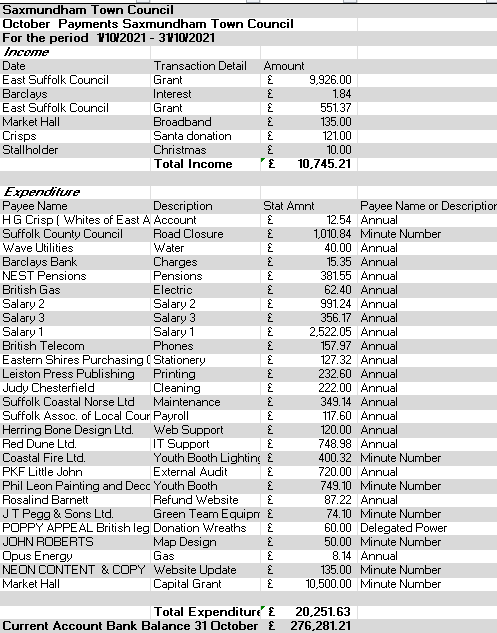 To note payments and receipts and reconciliation reports for October for the Market Hall (Appendix 3)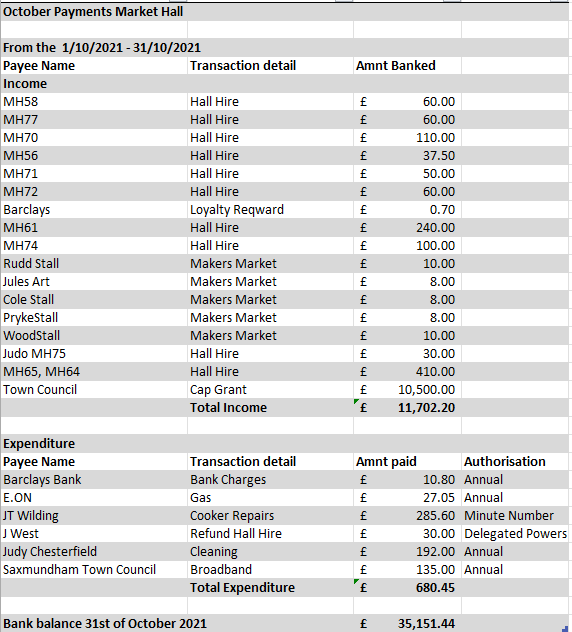 To authorise any November payments outside of the Clerk’s delegated powers for the Town Council and Market Hall (Appendix 4).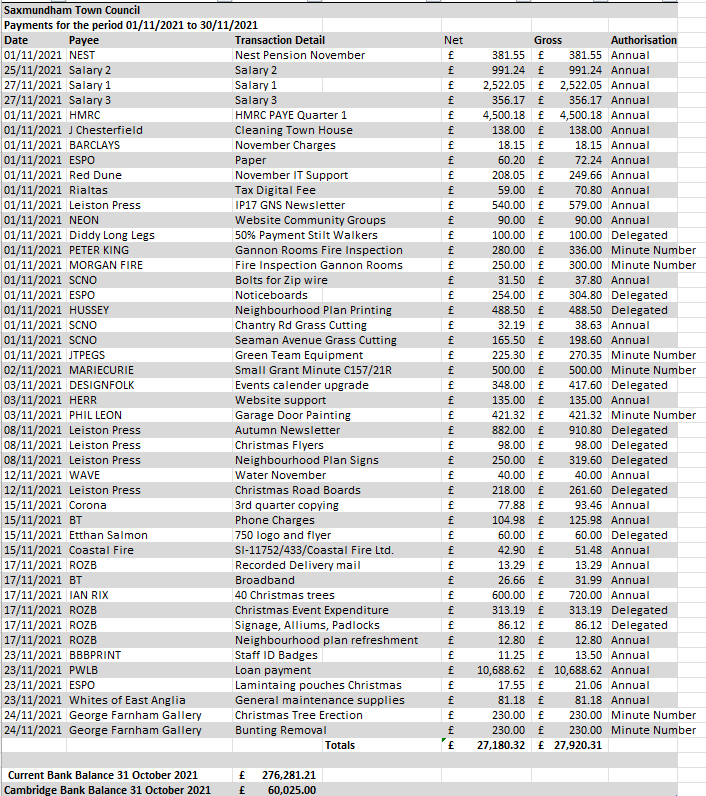 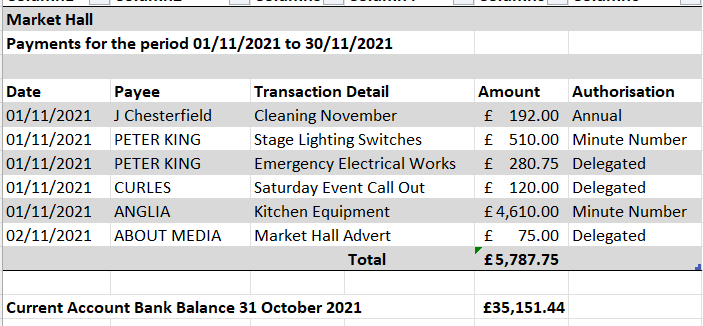 Item 6 Budget 2022-23 (Appendix 5)To receive an updated budget report for the Town Council and Market Hall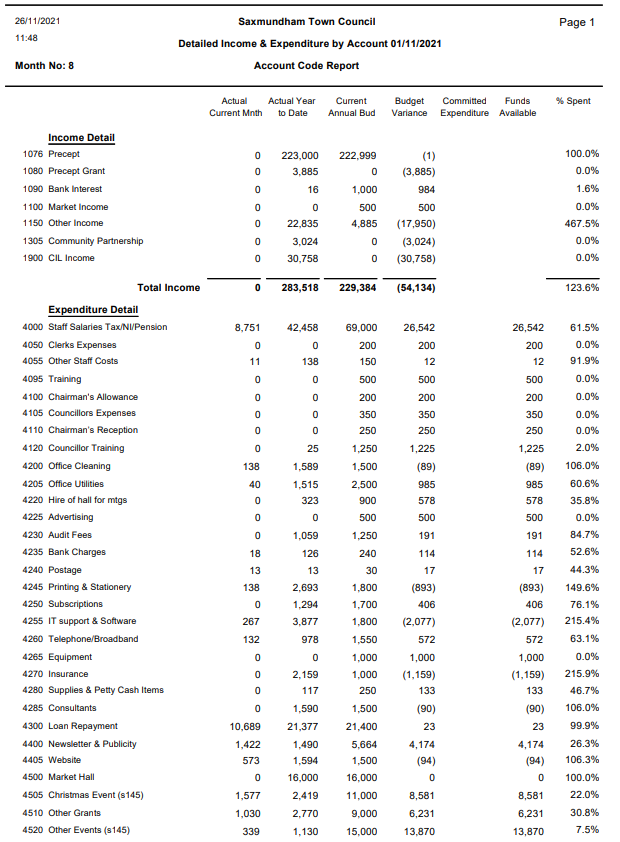 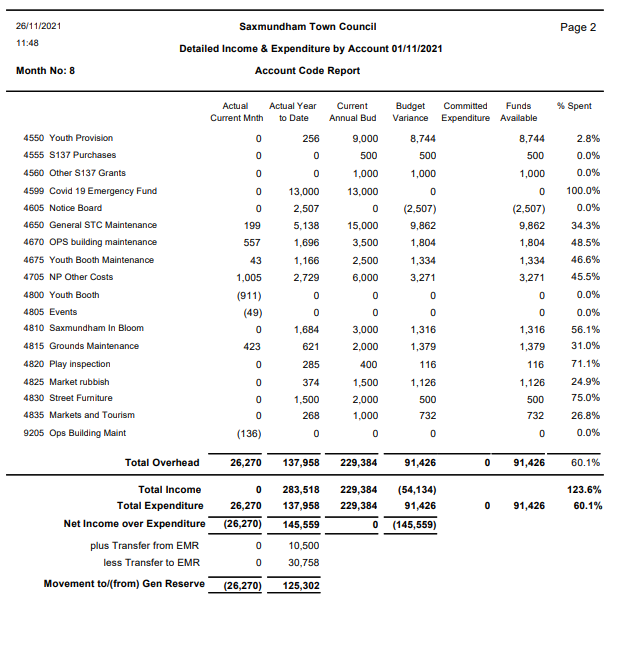 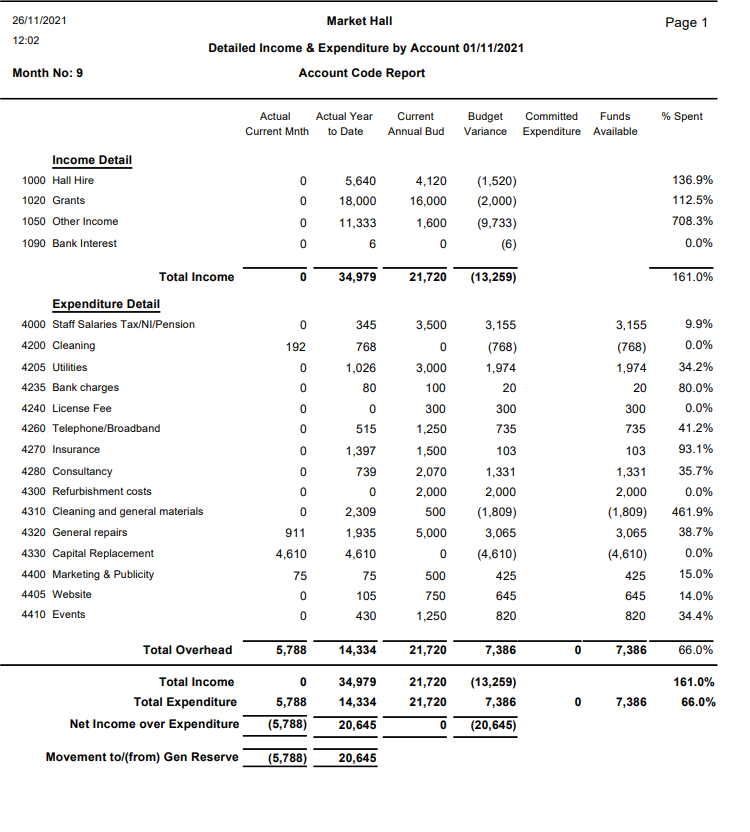 To receive a report on Reserves (Appendix 6)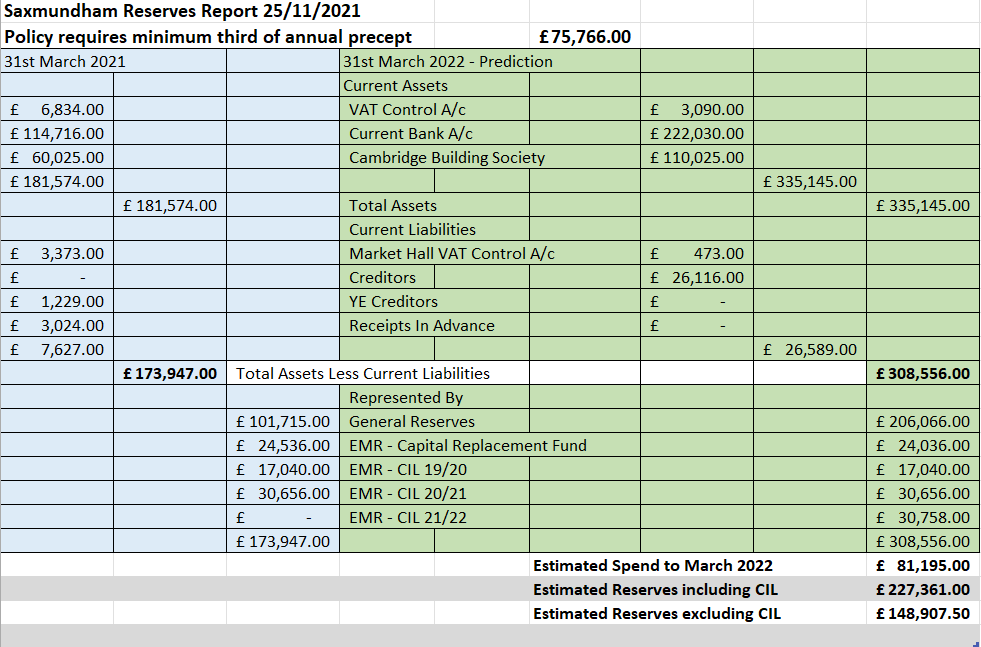 CIL Report (Appendix 7)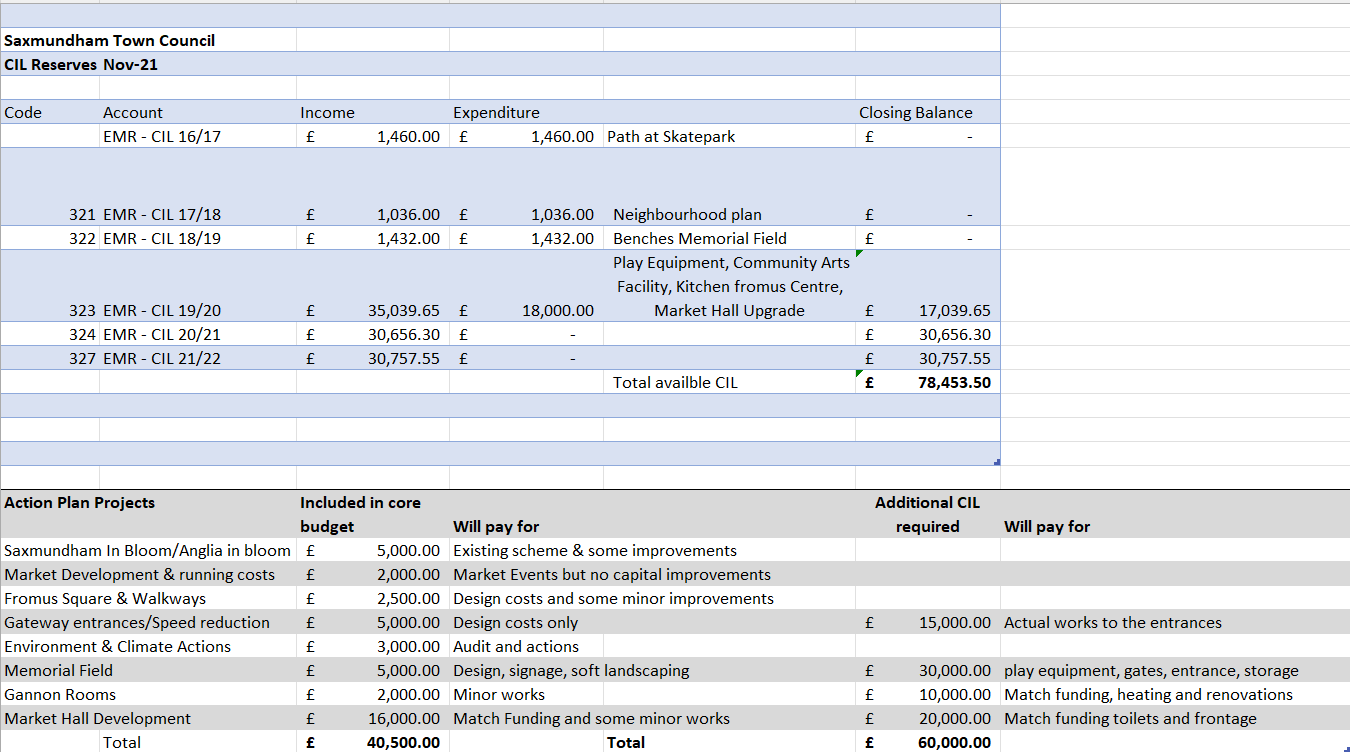 Item 11 – Staffing Structure  Appendix 8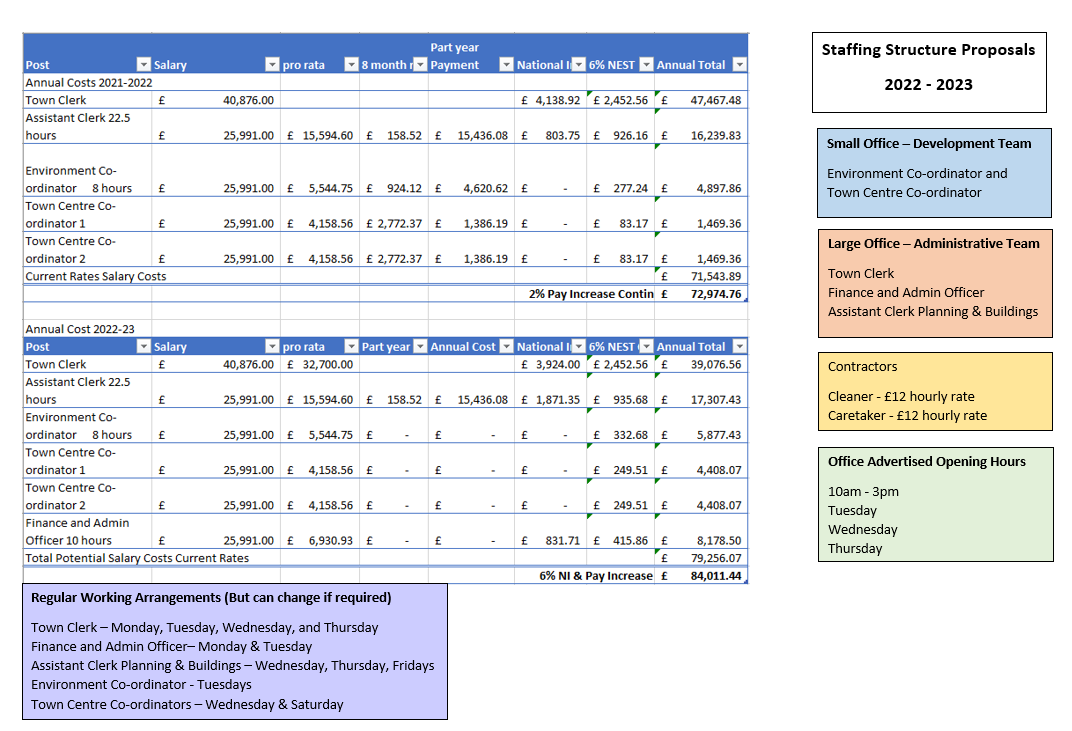 